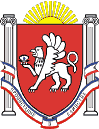 Новоандреевский сельский совет Симферопольского районаРеспублики Крым21 сессия  2 созываРЕШЕНИЕ № 27/21            с.Новоандреевка							           от 15.12.2021О внесении изменений в решение Новоандреевскогосельского совета Симферопольского районаРеспублики Крым  от 29.12.2020 №56/20 «О бюджете муниципального образования Новоандреевское сельскоепоселение Симферопольского района Республики Крым на 2021 год и плановый период 2022 и 2023 годов»Руководствуясь Бюджетным кодексом Российской Федерации, Федеральным Законом от 06.10.2003 № 131-ФЗ «Об общих принципах организации местного самоуправления в Российской Федерации», Положением «О бюджетном процессе муниципального образования Новоандреевское сельское поселение Симферопольского района Республики Крым», Уставом муниципального образования Новоандреевское сельское поселение Симферопольского района Республики Крым, Новоандреевский сельский совет РЕШИЛ:Внести изменения в решение Новоандреевского сельского совета Симферопольского района Республики Крым от 29.12.2020 № 56/20 «О бюджете муниципального образования Новоандреевское сельское поселение Симферопольского района Республики Крым на 2021 год и плановый период 2022 и 2023 годов» и приложений к нему.Пункт 1 решения изложить в новой редакции:«1. Утвердить основные характеристики бюджета муниципального образования Новоандреевское сельское поселение Симферопольского района Республики Крым на 2021 год:1)	общий объем доходов в сумме 11 876 816,60 рублей в том числе налоговые и неналоговые доходы в сумме 5 464 037,00 рублей, безвозмездные поступления в сумме      6 412 779,60 рублей;2)	общий объем расходов в сумме 13 150 525,08 рублей;3)	дефицит бюджета муниципального образования Новоандреевское сельское поселение Симферопольского района Республики Крым в сумме 1 273 708,48 рублей;4)	верхний предел муниципального внутреннего долга на 1 января 2022 года в сумме 0,00 рублей, в том числе верхний предел долга по муниципальным гарантиям в сумме   0,00 рублей.3.	Пункт 13 решения изложить в новой редакции:«13.	Утвердить объем резервного фонда администрации Новоандреевского сельского поселения Симферопольского района Республики Крым: 1)	на 2021 год в сумме 0,00 рублей; 2)	на 2022 год в сумме 5000,00 рублей; 3)	на 20223 год в сумме 5000,00 рублей».4.	Приложения № 1, 5, 6, 7, 8 к решению Новоандреевского сельского совета Симферопольского района Республики Крым от 29.12.2020 года № 56/20 «О бюджете муниципального образования Новоандреевское сельское поселение Симферопольского района Республики Крым на 2021 год и плановый период 2022 и 2023 годов» изложить в новой редакции (прилагаются). 5.	Настоящее решение подлежит официальному обнародованию на портале Правительства Республики Крым на странице муниципального образования Симферопольский район (simfmo.rk.gov.ru) на вкладке Новоандреевское сельское поселение, на официальном сайте администрации Новоандреевского сельского поселения (новоандреевка.рф), а также на информационном стенде Новоандреевского сельского совета, расположенного по адресу: Республика Крым, Симферопольский район, село Новоандреевка, улица Победы, дом 36.        6.	Настоящий муниципальный правовой акт вступает в силу со дня его официального обнародования.  7.	Контроль за исполнением настоящего решения оставляю за собой.Председатель Новоандреевскогосельского совета- глава администрацииНовоандреевского сельского поселения					В.Ю.ВайсбейнПриложение №1к решению Новоандреевского сельского советаСимферопольского района Республики Крымот 29.12.2020 №56/20 "О бюджете муниципальногообразования Новоандреевское сельское поселениеСимферопольского района Республики Крымна 2021 год и плановый период 2022 и 2023 годов"(в редакции решения Новоандреевского сельскогосовета Симферопольского района Республики Крымот 15.12.2021 №27/21)Объем поступлений доходов бюджета муниципального образования Новоандреевское сельское поселение Симферопольского района Республики Крым по кодам видов (подвидов) доходов на 2021 год(рублей)10000000000000000НАЛОГОВЫЕ И НЕНАЛОГОВЫЕ ДОХОДЫ5 464 037,0010102010011000110Налог на доходы физических лиц с доходов, источником которых является налоговый агент, за исключением доходов, в отношении которых исчисление и уплата налога осуществляются в соответствии со статьями 227, 227.1 и 228 Налогового кодекса Российской Федерации (сумма платежа (перерасчеты, недоимка и задолженность по соответствующему платежу, в том числе по отмененному)1 496 604,0010503010011000110Единый сельскохозяйственный налог (сумма платежа (перерасчеты, недоимка и задолженность по соответствующему платежу, в том числе по отмененному)1,0010601030101000110Налог на имущество физических лиц, взимаемый по ставкам, применяемым к объектам налогообложения, расположенным в границах сельских поселений (сумма платежа (перерасчеты, недоимка и задолженность по соответствующему платежу, в том числе по отмененному)42 037,0010606033101000110Земельный налог с организаций, обладающих земельным участком, расположенным в границах сельских поселений (сумма платежа (перерасчеты, недоимка и задолженность по соответствующему платежу, в том числе по отмененному)1 041,0010606043101000110Земельный налог с физических лиц, обладающих земельным участком, расположенным в границах сельских поселений (сумма платежа (перерасчеты, недоимка и задолженность по соответствующему платежу, в том числе по отмененному)1 490 632,0010804020011000110Государственная пошлина за совершение нотариальных действий должностными лицами органов местного самоуправления, уполномоченными в соответствии с законодательными актами Российской Федерации на совершение нотариальных действий32 500,0011105025100000120Доходы, получаемые в виде арендной платы, а также средства от продажи права на заключение договоров аренды за земли, находящиеся в собственности сельских поселений (за исключением земельных участков муниципальных бюджетных и автономных учреждений)1 722 468,0011105035100000120Доходы от сдачи в аренду имущества, находящегося в оперативном управлении органов управления сельских поселений и созданных ими учреждений (за исключением имущества муниципальных бюджетных и автономных учреждений)348 069,0011105075100000120Доходы от сдачи в аренду имущества, составляющего казну сельских поселений (за исключением земельных участков)175 168,0011109080100000120Плата, поступившая в рамках договора за предоставление права на размещение и эксплуатацию нестационарного торгового объекта, установку и эксплуатацию рекламных конструкций на землях или земельных участках, находящихся в собственности сельских поселений, и на землях или земельных участках, государственная собственность на которые не разграничена120 517,0011715030100000150Инициативные платежи, зачисляемые в бюджеты сельских поселений35 000,0020000000000000000БЕЗВОЗМЕЗДНЫЕ ПОСТУПЛЕНИЯ6 412 779,6020215001100000150Дотации бюджетам сельских поселений на выравнивание бюджетной обеспеченности из бюджета субъекта Российской Федерации1 764 657,0020215002100000150Дотации бюджетам сельских поселений на поддержку мер по обеспечению сбалансированности бюджетов175 200,0020216001100000150Дотации бюджетам сельских поселений на выравнивание бюджетной обеспеченности из бюджетов муниципальных районов1 021 572,0020225576100000150Субсидии бюджетам сельских поселений на обеспечение комплексного развития сельских территорий1 145 508,0020229999100001150Прочие субсидии бюджетам сельских поселений (на благоустройство территорий в части установки спортивных площадок)0,0020229999100002150Прочие субсидии бюджетам сельских поселений (на благоустройство общественных территорий в части обустройства контейнерных площадок для сбора ТКО)0,0020229999100003150Прочие субсидии бюджетам сельских поселений (на благоустройство общественных территорий в части установки остановочных павильонов)0,0020229999108041150"Прочие субсидии бюджетам сельских поселений (на софинансирование реализации проектов инициативного бюджетирования в Республике Крым по созданию условий для занятий физической культурой и массовым спортом"892 394,7520230024100002150Субвенции бюджетам сельских поселений на выполнение передаваемых полномочий субъектов Российской Федерации (в сфере административной ответственности)1 598,0020235118100000150Субвенции бюджетам сельских поселений на осуществление первичного воинского учета на территориях, где отсутствуют военные комиссариаты233 940,0020240014100000150Межбюджетные трансферты, передаваемые бюджетам сельских поселений из бюджетов муниципальных районов на осуществление части полномочий по решению вопросов местного значения в соответствии с заключенными соглашениями1 177 909,8520249999102222150Прочие межбюджетные трансферты, передаваемые бюджетам сельских поселений (на поощрение в 2020 году муниципальных управленческих команд)0,00Всего доходов11 876 816,60Председатель Новоандреевского сельскогосовета- глава администрации Новоандреевскогосельского поселения ________________________________________В.Ю.ВайсбейнПриложение №5к решению Новоандреевского сельского советаСимферопольского района Республики Крымот 29.12.2020 №56/20 "О бюджете муниципальногообразования Новоандреевское сельское поселениеСимферопольского района Республики Крымна 2021 год и плановый период 2022 и 2023 годов"(в редакции решения Новоандреевского сельскогосовета Симферопольского района Республики Крымот 15.12.2021 №27/21)Источники финансирования дефицита бюджета муниципального образования Новоандреевское сельское поселение Симферопольского района Республики Крым на 2021 год(рублей)ИСТОЧНИКИ ФИНАНСИРОВАНИЯ ДЕФИЦИТА БЮДЖЕТА1 273 708,48000 01 00 00 00 00 0000 000ИСТОЧНИКИ ВНУТРЕННЕГО ФИНАНСИРОВАНИЯ ДЕФИЦИТА БЮДЖЕТА1 273 708,48в том числе:000 01 05 00 00 00 0000 000Изменение остатков средств на счетах по учету средств бюджетов1 273 708,48000 01 05 00 00 00 0000 500Увеличение остатков средств бюджетов11 876 816,60000 01 05 02 00 00 0000 500Увеличение прочих остатков средств бюджетов11 876 816,60000 01 05 02 01 00 0000 510Увеличение прочих остатков денежных средств бюджетов11 876 816,60903 01 05 02 01 10 0000 510Увеличение прочих остатков денежных средств бюджетов сельских поселений11 876 816,60000 01 05 00 00 00 0000 600Уменьшение остатков средств бюджетов13 150 525,08000 01 05 02 00 00 0000 600Уменьшение прочих остатков средств бюджетов13 150 525,08000 01 05 02 01 00 0000 610Уменьшение прочих остатков денежных средств бюджетов13 150 525,08903 01 05 02 01 10 0000 610Уменьшение прочих остатков денежных средств бюджетов сельских поселений13 150 525,08Председатель Новоандреевского сельскогосовета- глава администрации Новоандреевскогосельского поселения ________________________________________В.Ю.ВайсбейнПриложение №6к решению Новоандреевского сельского советаСимферопольского района Республики Крымот 29.12.2020 №56/20 "О бюджете муниципальногообразования Новоандреевское сельское поселениеСимферопольского района Республики Крымна 2021 год и плановый период 2022 и 2023 годов"(в редакции решения Новоандреевского сельскогосовета Симферопольского района Республики Крымот 15.12.2021 №27/21)Ведомственная структура расходов бюджета муниципального образования Новоандреевское сельское поселение Симферопольского района Республики Крым на 2021 год(рублей)Администрация Новоандреевского сельского поселения Симферопольского района Республики Крым90313 150 525,08ОБЩЕГОСУДАРСТВЕННЫЕ ВОПРОСЫ903013 817 093,00Функционирование высшего должностного лица субъекта Российской Федерации и муниципального образования9030102786 609,00Муниципальная целевая программа "Совершенствование местного самоуправления в администрации Новоандреевского сельского поселения Симферопольского района Республики Крым на 2021-2023 годы"903010201 0 00 00000786 609,00Подпрограмма "Обеспечение деятельности главы Новоандреевского сельского поселения"903010201 5 00 00000786 609,00Расходы на обеспечение деятельности главы Новоандреевского сельского поселения903010201 5 00 10060786 609,00Расходы на выплаты персоналу государственных (муниципальных) органов903010201 5 00 10060120786 609,00Функционирование законодательных (представительных) органов государственной власти и представительных органов муниципальных образований9030103656 577,00Муниципальная целевая программа "Совершенствование местного самоуправления в администрации Новоандреевского сельского поселения Симферопольского района Республики Крым на 2021-2023 годы"903010301 0 00 00000656 577,00Подпрограмма "Обеспечение деятельности представительного органа Новоандреевского сельского поселения"903010301 4 00 00000656 577,00Расходы на обеспечение деятельности представительного органа Новоандреевского сельского поселения903010301 4 00 10050656 577,00Расходы на выплаты персоналу государственных (муниципальных) органов903010301 4 00 10050120656 577,00Функционирование Правительства Российской Федерации, высших исполнительных органов государственной власти субъектов Российской Федерации, местных администраций90301042 293 010,00Муниципальная целевая программа "Совершенствование местного самоуправления в администрации Новоандреевского сельского поселения Симферопольского района Республики Крым на 2021-2023 годы"903010401 0 00 000002 293 010,00Подпрограмма "Обеспечение деятельности администрации Новоандреевского сельского поселения "903010401 1 00 000002 169 010,00Обеспечение деятельности органов местного самоуправления903010401 1 00 100202 169 010,00Расходы на выплаты персоналу государственных (муниципальных) органов903010401 1 00 100201201 548 733,00Иные закупки товаров, работ и услуг для обеспечения государственных (муниципальных) нужд903010401 1 00 10020240620 277,00Подпрограмма "Внедрение современных информационных технологий в сфере муниципального управления"903010401 2 00 00000124 000,00Расходы по внедрению современных информационных технологий в сфере муниципального управления903010401 2 00 10030124 000,00Иные закупки товаров, работ и услуг для обеспечения государственных (муниципальных) нужд903010401 2 00 10030240124 000,00Обеспечение деятельности финансовых, налоговых и таможенных органов и органов финансового (финансово-бюджетного) надзора903010615 802,00Финансовое обеспечение непрограммных расходов на обеспечение функций органов местного самоуправления903010698 0 00 0000015 802,00Передача полномочий Симферопольскому району по внешнему муниципальному финансовому контролю903010698 1 00 0000015 802,00Расходы на реализацию полномочий внешнего муниципального финансового контроля903010698 1 00 9800115 802,00Иные межбюджетные трансферты903010698 1 00 9800154015 802,00Другие общегосударственные вопросы903011365 095,00Непрограммные расходы на осуществление переданных органам местного самоуправления в Республике Крым отдельных полномочий Республики Крым903011391 0 00 000001 598,00Осуществление переданных органам местного самоуправления в Республике Крым отдельных полномочий Республики Крым903011391 1 00 000001 598,00Расходы на осуществление переданных органам местного самоуправления в Республике Крым отдельных государственных полномочий Республики Крым в сфере административной ответственности903011391 1 00 714001 598,00Иные закупки товаров, работ и услуг для обеспечения государственных (муниципальных) нужд903011391 1 00 714002401 598,00Прочие непрограммные направления деятельности органов местного самоуправления903011399 0 00 0000063 497,00Финансовое обеспечение прочих непрограммных направлений деятельности органов местного самоуправления в части уплаты членских взносов903011399 2 00 000007 150,00Расходы на уплату членских взносов903011399 2 00 990027 150,00Уплата налогов, сборов и иных платежей903011399 2 00 990028507 150,00Финансовое обеспечение прочих непрограммных направлений деятельности органов местного самоуправления в части оценки муниципального имущества903011399 5 00 0000056 347,00Расходы на проведение оценки муниципального имущества903011399 5 00 9900556 347,00Иные закупки товаров, работ и услуг для обеспечения государственных (муниципальных) нужд903011399 5 00 9900524056 347,00НАЦИОНАЛЬНАЯ ОБОРОНА90302233 940,00Мобилизационная и вневойсковая подготовка9030203233 940,00Осуществление функций федеральных органов государственной власти903020393 0 00 00000233 940,00Осуществление отдельных государственных полномочий по первичному воинскому учету903020393 1 00 00000233 940,00Осуществление первичного воинского учета на территориях, где отсутствуют военные комиссариаты903020393 1 00 51180233 940,00Расходы на выплаты персоналу государственных (муниципальных) органов903020393 1 00 51180120199 863,00Иные закупки товаров, работ и услуг для обеспечения государственных (муниципальных) нужд903020393 1 00 5118024034 077,00НАЦИОНАЛЬНАЯ БЕЗОПАСНОСТЬ И ПРАВООХРАНИТЕЛЬНАЯ ДЕЯТЕЛЬНОСТЬ903033 000,00Защита населения и территории от чрезвычайных ситуаций природного и техногенного характера, пожарная безопасность90303103 000,00Непрограммные расходы на обеспечение функций органов местного самоуправления903031094 0 00 000003 000,00Финансовое обеспечение защиты населения, территорий, объектов жизнеобеспечения населения от угроз природного и техногенного характера, обеспечение пожарной безопасности, предупреждение чрезвычайных ситуаций в границах поселения903031094 1 00 000002 000,00Формирование резерва материальных ресурсов для защиты населения от чрезвычайных ситуаций и пожара903031094 1 00 110102 000,00Иные закупки товаров, работ и услуг для обеспечения государственных (муниципальных) нужд903031094 1 00 110102402 000,00Обеспечение первичных мер пожарной безопасности в границах населенных пунктов поселения903031094 2 00 000001 000,00Расходы на обеспечение пожарной безопасности в границах населенных пунктов поселения903031094 2 00 210201 000,00Иные закупки товаров, работ и услуг для обеспечения государственных (муниципальных) нужд903031094 2 00 210202401 000,00НАЦИОНАЛЬНАЯ ЭКОНОМИКА903041 916 215,85Дорожное хозяйство (дорожные фонды)90304091 177 909,85Муниципальная целевая программа "Содержание и ремонт автомобильных дорог общего пользования в муниципальном образовании Новоандреевское сельское поселение Симферопольского района Республики Крым на 2021-2023 годы"903040905 0 00 000001 177 909,85Подпрограмма "Финансовое обеспечение дорожной деятельности в отношении автомобильных дорог общего пользования местного значения"903040905 2 00 000001 177 909,85Расходы на финансовое обеспечение содержания автомобильных дорог общего пользования местного значения903040905 2 00 500011 177 909,85Иные закупки товаров, работ и услуг для обеспечения государственных (муниципальных) нужд903040905 2 00 500012401 177 909,85Другие вопросы в области национальной экономики9030412738 306,00Муниципальная целевая программа «Реформирование и регулирование земельных и имущественных отношений на территории муниципального образования Новоандреевское сельское поселение Симферопольского района Республики Крым на 2021-2023 годы»903041208 0 00 00000738 306,00Расходы на финансовое обеспечение реформирования и регулирования земельных и имущественных отношений на территории Новоандреевского сельского поселения903041208 0 00 80001738 306,00Иные закупки товаров, работ и услуг для обеспечения государственных (муниципальных) нужд903041208 0 00 80001240738 306,00ЖИЛИЩНО-КОММУНАЛЬНОЕ ХОЗЯЙСТВО903055 283 043,23Коммунальное хозяйство9030502442 100,94Муниципальная целевая программа "Развитие жилищно- коммунального хозяйства на территории Новоандреевского сельского поселения Симферопольского района Республики Крым на 2021 год"903050206 0 00 00000422 100,94Финансовое обеспечение расходов на коммунальное хозяйство903050206 0 00 21033422 100,94Иные закупки товаров, работ и услуг для обеспечения государственных (муниципальных) нужд903050206 0 00 21033240422 100,94Непрограммные расходы на жилищно- коммунальное хозяйство903050295 0 00 0000020 000,00Финансовое обеспечение расходов на коммунальное хозяйство903050295 1 00 0000020 000,00Расходы на коммунальное хозяйство903050295 1 00 2103320 000,00Уплата налогов, сборов и иных платежей903050295 1 00 2103385020 000,00Благоустройство90305034 718 882,42Муниципальная целевая программа "Благоустройство и озеленение на территории Новоандреевского сельского поселения Симферопольского района Республики Крым на 2021-2023 годы"903050303 0 00 000004 718 882,42Подпрограмма "Организация и содержание освещения населенных пунктов Новоандреевского сельского поселения"903050303 1 00 00000504 000,00Расходы по организации и содержанию освещения903050303 1 00 20010504 000,00Иные закупки товаров, работ и услуг для обеспечения государственных (муниципальных) нужд903050303 1 00 20010240504 000,00Подпрограмма "Организация и содержание объектов озеленения на территории Новоандреевского сельского поселения"903050303 2 00 0000075 000,00Расходы по организации и содержанию объектов озеленения903050303 2 00 2002075 000,00Иные закупки товаров, работ и услуг для обеспечения государственных (муниципальных) нужд903050303 2 00 2002024075 000,00Подпрограмма "Благоустройство населенных пунктов Новоандреевского сельского поселения"903050303 3 00 000003 924 682,42Расходы на благоустройство903050303 3 00 200302 745 274,42Иные закупки товаров, работ и услуг для обеспечения государственных (муниципальных) нужд903050303 3 00 200302402 745 274,42Обустройство детской игровой площадки с.Харитоновка903050303 3 00 L576F1 179 408,00Иные закупки товаров, работ и услуг для обеспечения государственных (муниципальных) нужд903050303 3 00 L576F2401 179 408,00Подпрограмма "Содержание мест захоронения (кладбищ) на территории Новоандреевского сельского поселения"903050303 4 00 0000040 000,00Расходы на содержание мест захоронения (кладбищ)903050303 4 00 2004040 000,00Иные закупки товаров, работ и услуг для обеспечения государственных (муниципальных) нужд903050303 4 00 2004024040 000,00Подпрограмма "Санитарная очистка и уборка территории Новоандреевского сельского поселения "903050303 5 00 00000175 200,00Расходы на cанитарную очистку и уборку территории903050303 5 00 20050175 200,00Иные закупки товаров, работ и услуг для обеспечения государственных (муниципальных) нужд903050303 5 00 20050240175 200,00Другие вопросы в области жилищно-коммунального хозяйства9030505122 059,87Прочие непрограммные направления деятельности органов местного самоуправления903050599 0 00 00000122 059,87Финансовое обеспечение прочих непрограммных направлений деятельности ОМС в части предоставления субсидий юридическим лицам в сфере жилищно-коммунального хозяйства903050599 9 00 00000122 059,87Расходы на предоставление субсидий юридическим лицам в сфере жилищно-коммунального хозяйства903050599 9 00 05050122 059,87Субсидии юридическим лицам (кроме некоммерческих организаций), индивидуальным предпринимателям, физическим лицам - производителям товаров, работ, услуг903050599 9 00 05050810122 059,87ОБРАЗОВАНИЕ903077 000,00Профессиональная подготовка, переподготовка и повышение квалификации90307057 000,00Муниципальная целевая программа "Совершенствование местного самоуправления в администрации Новоандреевского сельского поселения Симферопольского района Республики Крым на 2021-2023 годы"903070501 0 00 000007 000,00Подпрограмма "Развитие муниципальной службы в администрации Новоандреевского сельского поселения"903070501 3 00 000007 000,00Расходы на развитие муниципальной службы903070501 3 00 100407 000,00Иные закупки товаров, работ и услуг для обеспечения государственных (муниципальных) нужд903070501 3 00 100402407 000,00КУЛЬТУРА, КИНЕМАТОГРАФИЯ90308606 210,00Культура9030801606 210,00Муниципальная целевая программа "Развитие культуры в Новоандреевском сельском поселении Симферопольского района Республики Крым на 2021-2023 годы"903080104 0 00 00000606 210,00Расходы на финансовое обеспечение программного направления деятельности по передаче части полномочий в сфере культуры903080104 0 00 00540606 210,00Иные межбюджетные трансферты903080104 0 00 00540540606 210,00ФИЗИЧЕСКАЯ КУЛЬТУРА И СПОРТ903111 284 023,00Физическая культура90311011 284 023,00Муниципальная целевая программа "Развитие физической культуры и спорта на территории Новоандреевского сельского поселения Симферопольского района Республики Крым на 2021-2023 годы"903110102 0 00 000001 284 023,00Финансовое обеспечение развития физической культуры и спорта903110102 1 00 000001 284 023,00Расходы на обустройство спортивной площадки с.Харитоновка903110102 1 00 08041892 394,75Иные закупки товаров, работ и услуг для обеспечения государственных (муниципальных) нужд903110102 1 00 08041240892 394,75Расходы на проведение физкультурно - оздоровительной работы и спортивных мероприятий903110102 1 00 10050307 818,00Иные закупки товаров, работ и услуг для обеспечения государственных (муниципальных) нужд903110102 1 00 10050240307 818,00Расходы на софинансирование обустройства спортивной площадки с.Харитоновка903110102 1 00 1008083 810,25Иные закупки товаров, работ и услуг для обеспечения государственных (муниципальных) нужд903110102 1 00 1008024083 810,25ИТОГО13 150 525,08Председатель Новоандреевского сельскогосовета- глава администрации Новоандреевскогосельского поселения ________________________________________В.Ю.ВайсбейнПриложение №7к решению Новоандреевского сельского советаСимферопольского района Республики Крымот 29.12.2020 №56/20 "О бюджете муниципальногообразования Новоандреевское сельское поселениеСимферопольского района Республики Крымна 2021 год и плановый период 2022 и 2023 годов"(в редакции решения Новоандреевского сельскогосовета Симферопольского района Республики Крымот 15.12.2021 №27/21)Распределение расходов бюджета муниципального образования Новоандреевское сельское поселение Симферопольского района Республики Крым по разделам, подразделам, целевым статьям, группам (подгруппам) видов расходов бюджета на 2021 год(рублей)ОБЩЕГОСУДАРСТВЕННЫЕ ВОПРОСЫ013 817 093,00Функционирование высшего должностного лица субъекта Российской Федерации и муниципального образования0102786 609,00Муниципальная целевая программа "Совершенствование местного самоуправления в администрации Новоандреевского сельского поселения Симферопольского района Республики Крым на 2021-2023 годы"010201 0 00 00000786 609,00Подпрограмма "Обеспечение деятельности главы Новоандреевского сельского поселения"010201 5 00 00000786 609,00Расходы на обеспечение деятельности главы Новоандреевского сельского поселения010201 5 00 10060786 609,00Расходы на выплаты персоналу в целях обеспечения выполнения функций государственными (муниципальными) органами, казенными учреждениями, органами управления государственными внебюджетными фондами010201 5 00 10060100786 609,00Расходы на выплаты персоналу государственных (муниципальных) органов010201 5 00 10060120786 609,00Функционирование законодательных (представительных) органов государственной власти и представительных органов муниципальных образований0103656 577,00Муниципальная целевая программа "Совершенствование местного самоуправления в администрации Новоандреевского сельского поселения Симферопольского района Республики Крым на 2021-2023 годы"010301 0 00 00000656 577,00Подпрограмма "Обеспечение деятельности представительного органа Новоандреевского сельского поселения"010301 4 00 00000656 577,00Расходы на обеспечение деятельности представительного органа Новоандреевского сельского поселения010301 4 00 10050656 577,00Расходы на выплаты персоналу в целях обеспечения выполнения функций государственными (муниципальными) органами, казенными учреждениями, органами управления государственными внебюджетными фондами010301 4 00 10050100656 577,00Расходы на выплаты персоналу государственных (муниципальных) органов010301 4 00 10050120656 577,00Функционирование Правительства Российской Федерации, высших исполнительных органов государственной власти субъектов Российской Федерации, местных администраций01042 293 010,00Муниципальная целевая программа "Совершенствование местного самоуправления в администрации Новоандреевского сельского поселения Симферопольского района Республики Крым на 2021-2023 годы"010401 0 00 000002 293 010,00Подпрограмма "Обеспечение деятельности администрации Новоандреевского сельского поселения "010401 1 00 000002 169 010,00Обеспечение деятельности органов местного самоуправления010401 1 00 100202 169 010,00Расходы на выплаты персоналу в целях обеспечения выполнения функций государственными (муниципальными) органами, казенными учреждениями, органами управления государственными внебюджетными фондами010401 1 00 100201001 548 733,00Расходы на выплаты персоналу государственных (муниципальных) органов010401 1 00 100201201 548 733,00Закупка товаров, работ и услуг для обеспечения государственных (муниципальных) нужд010401 1 00 10020200620 277,00Иные закупки товаров, работ и услуг для обеспечения государственных (муниципальных) нужд010401 1 00 10020240620 277,00Подпрограмма "Внедрение современных информационных технологий в сфере муниципального управления"010401 2 00 00000124 000,00Расходы по внедрению современных информационных технологий в сфере муниципального управления010401 2 00 10030124 000,00Закупка товаров, работ и услуг для обеспечения государственных (муниципальных) нужд010401 2 00 10030200124 000,00Иные закупки товаров, работ и услуг для обеспечения государственных (муниципальных) нужд010401 2 00 10030240124 000,00Обеспечение деятельности финансовых, налоговых и таможенных органов и органов финансового (финансово-бюджетного) надзора010615 802,00Финансовое обеспечение непрограммных расходов на обеспечение функций органов местного самоуправления010698 0 00 0000015 802,00Передача полномочий Симферопольскому району по внешнему муниципальному финансовому контролю010698 1 00 0000015 802,00Расходы на реализацию полномочий внешнего муниципального финансового контроля010698 1 00 9800115 802,00Межбюджетные трансферты010698 1 00 9800150015 802,00Иные межбюджетные трансферты010698 1 00 9800154015 802,00Другие общегосударственные вопросы011365 095,00Непрограммные расходы на осуществление переданных органам местного самоуправления в Республике Крым отдельных полномочий Республики Крым011391 0 00 000001 598,00Осуществление переданных органам местного самоуправления в Республике Крым отдельных полномочий Республики Крым011391 1 00 000001 598,00Расходы на осуществление переданных органам местного самоуправления в Республике Крым отдельных государственных полномочий Республики Крым в сфере административной ответственности011391 1 00 714001 598,00Закупка товаров, работ и услуг для обеспечения государственных (муниципальных) нужд011391 1 00 714002001 598,00Иные закупки товаров, работ и услуг для обеспечения государственных (муниципальных) нужд011391 1 00 714002401 598,00Прочие непрограммные направления деятельности органов местного самоуправления011399 0 00 0000063 497,00Финансовое обеспечение прочих непрограммных направлений деятельности органов местного самоуправления в части уплаты членских взносов011399 2 00 000007 150,00Расходы на уплату членских взносов011399 2 00 990027 150,00Иные бюджетные ассигнования011399 2 00 990028007 150,00Уплата налогов, сборов и иных платежей011399 2 00 990028507 150,00Финансовое обеспечение прочих непрограммных направлений деятельности органов местного самоуправления в части оценки муниципального имущества011399 5 00 0000056 347,00Расходы на проведение оценки муниципального имущества011399 5 00 9900556 347,00Закупка товаров, работ и услуг для обеспечения государственных (муниципальных) нужд011399 5 00 9900520056 347,00Иные закупки товаров, работ и услуг для обеспечения государственных (муниципальных) нужд011399 5 00 9900524056 347,00НАЦИОНАЛЬНАЯ ОБОРОНА02233 940,00Мобилизационная и вневойсковая подготовка0203233 940,00Осуществление функций федеральных органов государственной власти020393 0 00 00000233 940,00Осуществление отдельных государственных полномочий по первичному воинскому учету020393 1 00 00000233 940,00Осуществление первичного воинского учета на территориях, где отсутствуют военные комиссариаты020393 1 00 51180233 940,00Расходы на выплаты персоналу в целях обеспечения выполнения функций государственными (муниципальными) органами, казенными учреждениями, органами управления государственными внебюджетными фондами020393 1 00 51180100199 863,00Расходы на выплаты персоналу государственных (муниципальных) органов020393 1 00 51180120199 863,00Закупка товаров, работ и услуг для обеспечения государственных (муниципальных) нужд020393 1 00 5118020034 077,00Иные закупки товаров, работ и услуг для обеспечения государственных (муниципальных) нужд020393 1 00 5118024034 077,00НАЦИОНАЛЬНАЯ БЕЗОПАСНОСТЬ И ПРАВООХРАНИТЕЛЬНАЯ ДЕЯТЕЛЬНОСТЬ033 000,00Защита населения и территории от чрезвычайных ситуаций природного и техногенного характера, пожарная безопасность03103 000,00Непрограммные расходы на обеспечение функций органов местного самоуправления031094 0 00 000003 000,00Финансовое обеспечение защиты населения, территорий, объектов жизнеобеспечения населения от угроз природного и техногенного характера, обеспечение пожарной безопасности, предупреждение чрезвычайных ситуаций в границах поселения031094 1 00 000002 000,00Формирование резерва материальных ресурсов для защиты населения от чрезвычайных ситуаций и пожара031094 1 00 110102 000,00Закупка товаров, работ и услуг для обеспечения государственных (муниципальных) нужд031094 1 00 110102002 000,00Иные закупки товаров, работ и услуг для обеспечения государственных (муниципальных) нужд031094 1 00 110102402 000,00Обеспечение первичных мер пожарной безопасности в границах населенных пунктов поселения031094 2 00 000001 000,00Расходы на обеспечение пожарной безопасности в границах населенных пунктов поселения031094 2 00 210201 000,00Закупка товаров, работ и услуг для обеспечения государственных (муниципальных) нужд031094 2 00 210202001 000,00Иные закупки товаров, работ и услуг для обеспечения государственных (муниципальных) нужд031094 2 00 210202401 000,00НАЦИОНАЛЬНАЯ ЭКОНОМИКА041 916 215,85Дорожное хозяйство (дорожные фонды)04091 177 909,85Муниципальная целевая программа "Содержание и ремонт автомобильных дорог общего пользования в муниципальном образовании Новоандреевское сельское поселение Симферопольского района Республики Крым на 2021-2023 годы"040905 0 00 000001 177 909,85Подпрограмма "Финансовое обеспечение дорожной деятельности в отношении автомобильных дорог общего пользования местного значения"040905 2 00 000001 177 909,85Расходы на финансовое обеспечение содержания автомобильных дорог общего пользования местного значения040905 2 00 500011 177 909,85Закупка товаров, работ и услуг для обеспечения государственных (муниципальных) нужд040905 2 00 500012001 177 909,85Иные закупки товаров, работ и услуг для обеспечения государственных (муниципальных) нужд040905 2 00 500012401 177 909,85Другие вопросы в области национальной экономики0412738 306,00Муниципальная целевая программа «Реформирование и регулирование земельных и имущественных отношений на территории муниципального образования Новоандреевское сельское поселение Симферопольского района Республики Крым на 2021-2023 годы»041208 0 00 00000738 306,00Расходы на финансовое обеспечение реформирования и регулирования земельных и имущественных отношений на территории Новоандреевского сельского поселения041208 0 00 80001738 306,00Закупка товаров, работ и услуг для обеспечения государственных (муниципальных) нужд041208 0 00 80001200738 306,00Иные закупки товаров, работ и услуг для обеспечения государственных (муниципальных) нужд041208 0 00 80001240738 306,00ЖИЛИЩНО-КОММУНАЛЬНОЕ ХОЗЯЙСТВО055 283 043,23Коммунальное хозяйство0502442 100,94Муниципальная целевая программа "Развитие жилищно- коммунального хозяйства на территории Новоандреевского сельского поселения Симферопольского района Республики Крым на 2021 год"050206 0 00 00000422 100,94Финансовое обеспечение расходов на коммунальное хозяйство050206 0 00 21033422 100,94Закупка товаров, работ и услуг для обеспечения государственных (муниципальных) нужд050206 0 00 21033200422 100,94Иные закупки товаров, работ и услуг для обеспечения государственных (муниципальных) нужд050206 0 00 21033240422 100,94Непрограммные расходы на жилищно- коммунальное хозяйство050295 0 00 0000020 000,00Финансовое обеспечение расходов на коммунальное хозяйство050295 1 00 0000020 000,00Расходы на коммунальное хозяйство050295 1 00 2103320 000,00Иные бюджетные ассигнования050295 1 00 2103380020 000,00Уплата налогов, сборов и иных платежей050295 1 00 2103385020 000,00Благоустройство05034 718 882,42Муниципальная целевая программа "Благоустройство и озеленение на территории Новоандреевского сельского поселения Симферопольского района Республики Крым на 2021-2023 годы"050303 0 00 000004 718 882,42Подпрограмма "Организация и содержание освещения населенных пунктов Новоандреевского сельского поселения"050303 1 00 00000504 000,00Расходы по организации и содержанию освещения050303 1 00 20010504 000,00Закупка товаров, работ и услуг для обеспечения государственных (муниципальных) нужд050303 1 00 20010200504 000,00Иные закупки товаров, работ и услуг для обеспечения государственных (муниципальных) нужд050303 1 00 20010240504 000,00Подпрограмма "Организация и содержание объектов озеленения на территории Новоандреевского сельского поселения"050303 2 00 0000075 000,00Расходы по организации и содержанию объектов озеленения050303 2 00 2002075 000,00Закупка товаров, работ и услуг для обеспечения государственных (муниципальных) нужд050303 2 00 2002020075 000,00Иные закупки товаров, работ и услуг для обеспечения государственных (муниципальных) нужд050303 2 00 2002024075 000,00Подпрограмма "Благоустройство населенных пунктов Новоандреевского сельского поселения"050303 3 00 000003 924 682,42Расходы на благоустройство050303 3 00 200302 745 274,42Закупка товаров, работ и услуг для обеспечения государственных (муниципальных) нужд050303 3 00 200302002 745 274,42Иные закупки товаров, работ и услуг для обеспечения государственных (муниципальных) нужд050303 3 00 200302402 745 274,42Обустройство детской игровой площадки с.Харитоновка050303 3 00 L576F1 179 408,00Закупка товаров, работ и услуг для обеспечения государственных (муниципальных) нужд050303 3 00 L576F2001 179 408,00Иные закупки товаров, работ и услуг для обеспечения государственных (муниципальных) нужд050303 3 00 L576F2401 179 408,00Подпрограмма "Содержание мест захоронения (кладбищ) на территории Новоандреевского сельского поселения"050303 4 00 0000040 000,00Расходы на содержание мест захоронения (кладбищ)050303 4 00 2004040 000,00Закупка товаров, работ и услуг для обеспечения государственных (муниципальных) нужд050303 4 00 2004020040 000,00Иные закупки товаров, работ и услуг для обеспечения государственных (муниципальных) нужд050303 4 00 2004024040 000,00Подпрограмма "Санитарная очистка и уборка территории Новоандреевского сельского поселения "050303 5 00 00000175 200,00Расходы на cанитарную очистку и уборку территории050303 5 00 20050175 200,00Закупка товаров, работ и услуг для обеспечения государственных (муниципальных) нужд050303 5 00 20050200175 200,00Иные закупки товаров, работ и услуг для обеспечения государственных (муниципальных) нужд050303 5 00 20050240175 200,00Другие вопросы в области жилищно-коммунального хозяйства0505122 059,87Прочие непрограммные направления деятельности органов местного самоуправления050599 0 00 00000122 059,87Финансовое обеспечение прочих непрограммных направлений деятельности ОМС в части предоставления субсидий юридическим лицам в сфере жилищно-коммунального хозяйства050599 9 00 00000122 059,87Расходы на предоставление субсидий юридическим лицам в сфере жилищно-коммунального хозяйства050599 9 00 05050122 059,87Иные бюджетные ассигнования050599 9 00 05050800122 059,87Субсидии юридическим лицам (кроме некоммерческих организаций), индивидуальным предпринимателям, физическим лицам - производителям товаров, работ, услуг050599 9 00 05050810122 059,87ОБРАЗОВАНИЕ077 000,00Профессиональная подготовка, переподготовка и повышение квалификации07057 000,00Муниципальная целевая программа "Совершенствование местного самоуправления в администрации Новоандреевского сельского поселения Симферопольского района Республики Крым на 2021-2023 годы"070501 0 00 000007 000,00Подпрограмма "Развитие муниципальной службы в администрации Новоандреевского сельского поселения"070501 3 00 000007 000,00Расходы на развитие муниципальной службы070501 3 00 100407 000,00Закупка товаров, работ и услуг для обеспечения государственных (муниципальных) нужд070501 3 00 100402007 000,00Иные закупки товаров, работ и услуг для обеспечения государственных (муниципальных) нужд070501 3 00 100402407 000,00КУЛЬТУРА, КИНЕМАТОГРАФИЯ08606 210,00Культура0801606 210,00Муниципальная целевая программа "Развитие культуры в Новоандреевском сельском поселении Симферопольского района Республики Крым на 2021-2023 годы"080104 0 00 00000606 210,00Расходы на финансовое обеспечение программного направления деятельности по передаче части полномочий в сфере культуры080104 0 00 00540606 210,00Межбюджетные трансферты080104 0 00 00540500606 210,00Иные межбюджетные трансферты080104 0 00 00540540606 210,00ФИЗИЧЕСКАЯ КУЛЬТУРА И СПОРТ111 284 023,00Физическая культура11011 284 023,00Муниципальная целевая программа "Развитие физической культуры и спорта на территории Новоандреевского сельского поселения Симферопольского района Республики Крым на 2021-2023 годы"110102 0 00 000001 284 023,00Финансовое обеспечение развития физической культуры и спорта110102 1 00 000001 284 023,00Расходы на обустройство спортивной площадки с.Харитоновка110102 1 00 08041892 394,75Закупка товаров, работ и услуг для обеспечения государственных (муниципальных) нужд110102 1 00 08041200892 394,75Иные закупки товаров, работ и услуг для обеспечения государственных (муниципальных) нужд110102 1 00 08041240892 394,75Расходы на проведение физкультурно - оздоровительной работы и спортивных мероприятий110102 1 00 10050307 818,00Закупка товаров, работ и услуг для обеспечения государственных (муниципальных) нужд110102 1 00 10050200307 818,00Иные закупки товаров, работ и услуг для обеспечения государственных (муниципальных) нужд110102 1 00 10050240307 818,00Расходы на софинансирование обустройства спортивной площадки с.Харитоновка110102 1 00 1008083 810,25Закупка товаров, работ и услуг для обеспечения государственных (муниципальных) нужд110102 1 00 1008020083 810,25Иные закупки товаров, работ и услуг для обеспечения государственных (муниципальных) нужд110102 1 00 1008024083 810,25ВСЕГО РАСХОДОВ13 150 525,08Председатель Новоандреевского сельскогосовета- глава администрации Новоандреевскогосельского поселения ________________________________________В.Ю.ВайсбейнПриложение №8к решению Новоандреевского сельского советаСимферопольского района Республики Крымот 29.12.2020 №56/20 "О бюджете муниципальногообразования Новоандреевское сельское поселениеСимферопольского района Республики Крымна 2021 год и плановый период 2022 и 2023 годов"(в редакции решения Новоандреевского сельскогосовета Симферопольского района Республики Крымот 15.12.2021 №27/21)Распределение расходов бюджета муниципального образования Новоандреевское сельское поселение Симферопольского района Республики Крым по целевым статьям, группам (подгруппам) видов расходов, разделам, подразделам классификации расходов бюджета на 2021 год(рублей)Муниципальная целевая программа "Совершенствование местного самоуправления в администрации Новоандреевского сельского поселения Симферопольского района Республики Крым на 2021-2023 годы"01 0 00 000003 743 196,00Подпрограмма "Обеспечение деятельности администрации Новоандреевского сельского поселения "01 1 00 000002 169 010,00Обеспечение деятельности органов местного самоуправления01 1 00 100202 169 010,00Расходы на выплаты персоналу государственных (муниципальных) органов01 1 00 100201201 548 733,00Функционирование Правительства Российской Федерации, высших исполнительных органов государственной власти субъектов Российской Федерации, местных администраций01 1 00 1002012001041 548 733,00Иные закупки товаров, работ и услуг для обеспечения государственных (муниципальных) нужд01 1 00 10020240620 277,00Функционирование Правительства Российской Федерации, высших исполнительных органов государственной власти субъектов Российской Федерации, местных администраций01 1 00 100202400104620 277,00Подпрограмма "Внедрение современных информационных технологий в сфере муниципального управления"01 2 00 00000124 000,00Расходы по внедрению современных информационных технологий в сфере муниципального управления01 2 00 10030124 000,00Иные закупки товаров, работ и услуг для обеспечения государственных (муниципальных) нужд01 2 00 10030240124 000,00Функционирование Правительства Российской Федерации, высших исполнительных органов государственной власти субъектов Российской Федерации, местных администраций01 2 00 100302400104124 000,00Подпрограмма "Развитие муниципальной службы в администрации Новоандреевского сельского поселения"01 3 00 000007 000,00Расходы на развитие муниципальной службы01 3 00 100407 000,00Иные закупки товаров, работ и услуг для обеспечения государственных (муниципальных) нужд01 3 00 100402407 000,00Профессиональная подготовка, переподготовка и повышение квалификации01 3 00 1004024007057 000,00Подпрограмма "Обеспечение деятельности представительного органа Новоандреевского сельского поселения"01 4 00 00000656 577,00Расходы на обеспечение деятельности представительного органа Новоандреевского сельского поселения01 4 00 10050656 577,00Расходы на выплаты персоналу государственных (муниципальных) органов01 4 00 10050120656 577,00Функционирование законодательных (представительных) органов государственной власти и представительных органов муниципальных образований01 4 00 100501200103656 577,00Подпрограмма "Обеспечение деятельности главы Новоандреевского сельского поселения"01 5 00 00000786 609,00Расходы на обеспечение деятельности главы Новоандреевского сельского поселения01 5 00 10060786 609,00Расходы на выплаты персоналу государственных (муниципальных) органов01 5 00 10060120786 609,00Функционирование высшего должностного лица субъекта Российской Федерации и муниципального образования01 5 00 100601200102786 609,00Муниципальная целевая программа "Развитие физической культуры и спорта на территории Новоандреевского сельского поселения Симферопольского района Республики Крым на 2021-2023 годы"02 0 00 000001 284 023,00Финансовое обеспечение развития физической культуры и спорта02 1 00 000001 284 023,00Расходы на обустройство спортивной площадки с.Харитоновка02 1 00 08041892 394,75Иные закупки товаров, работ и услуг для обеспечения государственных (муниципальных) нужд02 1 00 08041240892 394,75Физическая культура02 1 00 080412401101892 394,75Расходы на проведение физкультурно - оздоровительной работы и спортивных мероприятий02 1 00 10050307 818,00Иные закупки товаров, работ и услуг для обеспечения государственных (муниципальных) нужд02 1 00 10050240307 818,00Физическая культура02 1 00 100502401101307 818,00Расходы на софинансирование обустройства спортивной площадки с.Харитоновка02 1 00 1008083 810,25Иные закупки товаров, работ и услуг для обеспечения государственных (муниципальных) нужд02 1 00 1008024083 810,25Физическая культура02 1 00 10080240110183 810,25Муниципальная целевая программа "Благоустройство и озеленение на территории Новоандреевского сельского поселения Симферопольского района Республики Крым на 2021-2023 годы"03 0 00 000004 718 882,42Подпрограмма "Организация и содержание освещения населенных пунктов Новоандреевского сельского поселения"03 1 00 00000504 000,00Расходы по организации и содержанию освещения03 1 00 20010504 000,00Иные закупки товаров, работ и услуг для обеспечения государственных (муниципальных) нужд03 1 00 20010240504 000,00Благоустройство03 1 00 200102400503504 000,00Подпрограмма "Организация и содержание объектов озеленения на территории Новоандреевского сельского поселения"03 2 00 0000075 000,00Расходы по организации и содержанию объектов озеленения03 2 00 2002075 000,00Иные закупки товаров, работ и услуг для обеспечения государственных (муниципальных) нужд03 2 00 2002024075 000,00Благоустройство03 2 00 20020240050375 000,00Подпрограмма "Благоустройство населенных пунктов Новоандреевского сельского поселения"03 3 00 000003 924 682,42Расходы на благоустройство03 3 00 200302 745 274,42Иные закупки товаров, работ и услуг для обеспечения государственных (муниципальных) нужд03 3 00 200302402 745 274,42Благоустройство03 3 00 2003024005032 745 274,42Обустройство детской игровой площадки с.Харитоновка03 3 00 L576F1 179 408,00Иные закупки товаров, работ и услуг для обеспечения государственных (муниципальных) нужд03 3 00 L576F2401 179 408,00Благоустройство03 3 00 L576F24005031 179 408,00Подпрограмма "Содержание мест захоронения (кладбищ) на территории Новоандреевского сельского поселения"03 4 00 0000040 000,00Расходы на содержание мест захоронения (кладбищ)03 4 00 2004040 000,00Иные закупки товаров, работ и услуг для обеспечения государственных (муниципальных) нужд03 4 00 2004024040 000,00Благоустройство03 4 00 20040240050340 000,00Подпрограмма "Санитарная очистка и уборка территории Новоандреевского сельского поселения "03 5 00 00000175 200,00Расходы на cанитарную очистку и уборку территории03 5 00 20050175 200,00Иные закупки товаров, работ и услуг для обеспечения государственных (муниципальных) нужд03 5 00 20050240175 200,00Благоустройство03 5 00 200502400503175 200,00Муниципальная целевая программа "Развитие культуры в Новоандреевском сельском поселении Симферопольского района Республики Крым на 2021-2023 годы"04 0 00 00000606 210,00Расходы на финансовое обеспечение программного направления деятельности по передаче части полномочий в сфере культуры04 0 00 00540606 210,00Иные межбюджетные трансферты04 0 00 00540540606 210,00Культура04 0 00 005405400801606 210,00Муниципальная целевая программа "Содержание и ремонт автомобильных дорог общего пользования в муниципальном образовании Новоандреевское сельское поселение Симферопольского района Республики Крым на 2021-2023 годы"05 0 00 000001 177 909,85Подпрограмма "Финансовое обеспечение дорожной деятельности в отношении автомобильных дорог общего пользования местного значения"05 2 00 000001 177 909,85Расходы на финансовое обеспечение содержания автомобильных дорог общего пользования местного значения05 2 00 500011 177 909,85Иные закупки товаров, работ и услуг для обеспечения государственных (муниципальных) нужд05 2 00 500012401 177 909,85Дорожное хозяйство (дорожные фонды)05 2 00 5000124004091 177 909,85Муниципальная целевая программа "Развитие жилищно- коммунального хозяйства на территории Новоандреевского сельского поселения Симферопольского района Республики Крым на 2021 год"06 0 00 00000422 100,94Финансовое обеспечение расходов на коммунальное хозяйство06 0 00 21033422 100,94Иные закупки товаров, работ и услуг для обеспечения государственных (муниципальных) нужд06 0 00 21033240422 100,94Коммунальное хозяйство06 0 00 210332400502422 100,94Муниципальная целевая программа «Реформирование и регулирование земельных и имущественных отношений на территории муниципального образования Новоандреевское сельское поселение Симферопольского района Республики Крым на 2021-2023 годы»08 0 00 00000738 306,00Расходы на финансовое обеспечение реформирования и регулирования земельных и имущественных отношений на территории Новоандреевского сельского поселения08 0 00 80001738 306,00Иные закупки товаров, работ и услуг для обеспечения государственных (муниципальных) нужд08 0 00 80001240738 306,00Другие вопросы в области национальной экономики08 0 00 800012400412738 306,00Непрограммные расходы на осуществление переданных органам местного самоуправления в Республике Крым отдельных полномочий Республики Крым91 0 00 000001 598,00Осуществление переданных органам местного самоуправления в Республике Крым отдельных полномочий Республики Крым91 1 00 000001 598,00Расходы на осуществление переданных органам местного самоуправления в Республике Крым отдельных государственных полномочий Республики Крым в сфере административной ответственности91 1 00 714001 598,00Иные закупки товаров, работ и услуг для обеспечения государственных (муниципальных) нужд91 1 00 714002401 598,00Другие общегосударственные вопросы91 1 00 7140024001131 598,00Осуществление функций федеральных органов государственной власти93 0 00 00000233 940,00Осуществление отдельных государственных полномочий по первичному воинскому учету93 1 00 00000233 940,00Осуществление первичного воинского учета на территориях, где отсутствуют военные комиссариаты93 1 00 51180233 940,00Расходы на выплаты персоналу государственных (муниципальных) органов93 1 00 51180120199 863,00Мобилизационная и вневойсковая подготовка93 1 00 511801200203199 863,00Иные закупки товаров, работ и услуг для обеспечения государственных (муниципальных) нужд93 1 00 5118024034 077,00Мобилизационная и вневойсковая подготовка93 1 00 51180240020334 077,00Непрограммные расходы на обеспечение функций органов местного самоуправления94 0 00 000003 000,00Финансовое обеспечение защиты населения, территорий, объектов жизнеобеспечения населения от угроз природного и техногенного характера, обеспечение пожарной безопасности, предупреждение чрезвычайных ситуаций в границах поселения94 1 00 000002 000,00Формирование резерва материальных ресурсов для защиты населения от чрезвычайных ситуаций и пожара94 1 00 110102 000,00Иные закупки товаров, работ и услуг для обеспечения государственных (муниципальных) нужд94 1 00 110102402 000,00Защита населения и территории от чрезвычайных ситуаций природного и техногенного характера, пожарная безопасность94 1 00 1101024003102 000,00Обеспечение первичных мер пожарной безопасности в границах населенных пунктов поселения94 2 00 000001 000,00Расходы на обеспечение пожарной безопасности в границах населенных пунктов поселения94 2 00 210201 000,00Иные закупки товаров, работ и услуг для обеспечения государственных (муниципальных) нужд94 2 00 210202401 000,00Защита населения и территории от чрезвычайных ситуаций природного и техногенного характера, пожарная безопасность94 2 00 2102024003101 000,00Непрограммные расходы на жилищно- коммунальное хозяйство95 0 00 0000020 000,00Финансовое обеспечение расходов на коммунальное хозяйство95 1 00 0000020 000,00Расходы на коммунальное хозяйство95 1 00 2103320 000,00Уплата налогов, сборов и иных платежей95 1 00 2103385020 000,00Коммунальное хозяйство95 1 00 21033850050220 000,00Финансовое обеспечение непрограммных расходов на обеспечение функций органов местного самоуправления98 0 00 0000015 802,00Передача полномочий Симферопольскому району по внешнему муниципальному финансовому контролю98 1 00 0000015 802,00Расходы на реализацию полномочий внешнего муниципального финансового контроля98 1 00 9800115 802,00Иные межбюджетные трансферты98 1 00 9800154015 802,00Обеспечение деятельности финансовых, налоговых и таможенных органов и органов финансового (финансово-бюджетного) надзора98 1 00 98001540010615 802,00Прочие непрограммные направления деятельности органов местного самоуправления99 0 00 00000185 556,87Финансовое обеспечение прочих непрограммных направлений деятельности органов местного самоуправления в части уплаты членских взносов99 2 00 000007 150,00Расходы на уплату членских взносов99 2 00 990027 150,00Уплата налогов, сборов и иных платежей99 2 00 990028507 150,00Другие общегосударственные вопросы99 2 00 9900285001137 150,00Финансовое обеспечение прочих непрограммных направлений деятельности органов местного самоуправления в части оценки муниципального имущества99 5 00 0000056 347,00Расходы на проведение оценки муниципального имущества99 5 00 9900556 347,00Иные закупки товаров, работ и услуг для обеспечения государственных (муниципальных) нужд99 5 00 9900524056 347,00Другие общегосударственные вопросы99 5 00 99005240011356 347,00Финансовое обеспечение прочих непрограммных направлений деятельности ОМС в части предоставления субсидий юридическим лицам в сфере жилищно-коммунального хозяйства99 9 00 00000122 059,87Расходы на предоставление субсидий юридическим лицам в сфере жилищно-коммунального хозяйства99 9 00 05050122 059,87Субсидии юридическим лицам (кроме некоммерческих организаций), индивидуальным предпринимателям, физическим лицам - производителям товаров, работ, услуг99 9 00 05050810122 059,87Другие вопросы в области жилищно-коммунального хозяйства99 9 00 050508100505122 059,87ИТОГО13 150 525,08Председатель Новоандреевского сельскогосовета- глава администрации Новоандреевскогосельского поселения ________________________________________В.Ю.Вайсбейн